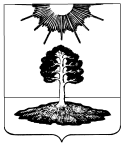 Ревизионная комиссиязакрытого административно-территориального образования Солнечный172739 Тверская область п. Солнечный ул. Новая д.55  факс (48235) 4 41 23Заключениепо результатам внешней проверки отчета об исполнении бюджета ЗАТО Солнечный за 2017 годп. Солнечный                                                                                                      20 апреля 2018 г. 1. Общие положения1.1. Основание для проведения проверки и подготовки заключения: статья 264.4 Бюджетного Кодекса РФ, пункт 3 части 2 статьи 9 Федерального закона от 07.02.2011 № 6-ФЗ «Об общих принципах организации и деятельности контрольно-счетных органов субъектов Российской Федерации и муниципальных образований»,  Положение о бюджетном процессе в ЗАТО Солнечный Тверской области, утвержденного решением Думы ЗАТО Солнечный от 12.05.2016 № 28-5, приказ ревизионной комиссии ЗАТО Солнечный от 06.04.2017 г.  № 6 «О проведении внешней проверки годового отчета об исполнении бюджета ЗАТО Солнечный за  2016 год».  1.2. Цель проверки1. проверить: соответствие перечня представленных в составе отчета об исполнении бюджета ЗАТО Солнечный за 2017 год документов требованиям Положения о бюджетном процессе в ЗАТО Солнечный, утвержденного решением Думы ЗАТО Солнечный от 12.05.2016 №28-5;соответствие сведений, отраженных в отчете за 2017 год, операциям по фактическому поступлению и расходованию средств бюджета ЗАТО Солнечный, в том числе по источникам финансирования дефицита бюджета, за отчетный год; исполнение решения Думы ЗАТО Солнечный от 22.12.2016 № 49-5 «О бюджете ЗАТО Солнечный Тверской области на 2017 год и плановый период 2018 и 2019 годов» (с учетом изменений и дополнений); исполнение бюджетных назначений и использование в 2017 году средств бюджета ЗАТО Солнечный, достоверность бюджетной отчетности главных администраторов средств бюджета ЗАТО Солнечный, в том числе по  результатам камеральной проверки.2. провести анализ: исполнения основных характеристик бюджета (доходы по группам, расходы по разделам классификации расходов бюджетов, источники финансирования дефицита бюджета), а именно: по удельному весу показателей в общем объеме, по проценту исполнения к утвержденному бюджету;фактического соблюдения установленных Бюджетным кодексом Российской Федерации ограничений по бюджетному дефициту;отклонений при исполнении доходов бюджета ЗАТО Солнечный за 2017 год и их причины;отклонений при исполнении расходов бюджета и соблюдение предельных отклонений, установленных Бюджетным кодексом Российской Федерации получателям бюджетных средств; отклонений при исполнении источников финансирования дефицита бюджета ЗАТО Солнечный;достижения в 2017 году целевых показателей, установленных для органов исполнительной власти ЗАТО Солнечный, в том числе показателей по муниципальным программам.1.3. Предмет внешней проверкигодовой отчет об исполнении бюджета ЗАТО Солнечный за 2017 год с приложениями;пояснительная записка к годовому отчету;бюджетная отчетность ЗАТО Солнечный;отчеты главных администраторов бюджетных средств за 2017 год.1.4. Объекты внешней проверкиВ ходе внешней проверки Отчета об исполнении бюджета  ЗАТО Солнечный были камерально проверены отчеты главных администраторов бюджетных средств:Администрации ЗАТО Солнечный,Финансового отдела администрации ЗАТО СолнечныйДумы ЗАТО СолнечныйРевизионной комиссии ЗАТО Солнечный.1.5. Исполнитель:-Председатель ревизионной комиссии ЗАТО Солнечный Боронкина Ю.А.,1.6. Срок проведения проверки: проверка проводилась в период с 06 апреля по  20 апреля 2018 года.2. Исполнение основных характеристик бюджета ЗАТО Солнечный за 2017 год2.1. Соответствие перечня представленных в составе отчета документовтребованиям Положения о бюджетном процессе в ЗАТО Солнечный Тверской области, утвержденного решением Думы ЗАТО Солнечный от 12.05.2016 №28-5.Годовой отчет об исполнении бюджета ЗАТО Солнечный за 2017 год составлен в соответствии с требованием статьи7 Положения о бюджетном процессе в ЗАТО Солнечный Тверской области, утвержденного решением Думы ЗАТО Солнечный от 12.05.2016 № 28-5, в соответствии с той же структурой и бюджетной классификацией, которые применялись при утверждении бюджета на 2017 год. 2.2. Доходы бюджета ЗАТО СолнечныйВ решении Думы ЗАТО Солнечный от  22.12.2016 № 49-5 «О бюджете ЗАТО Солнечный Тверской области на 2017 год и плановый период 2018 и 2019 годов» первоначально доходы бюджета были утверждены в сумме 98 959 030,74 руб.. За 2017 год в результате изменений и дополнений, вносимых в решение о бюджете, доходы бюджета ЗАТО Солнечный увеличены на 11823704,97 руб. или на 11,9 % по сравнению с первоначально утвержденными показателями, в том числе:по группе доходов 1 «Налоговые и неналоговые доходы» увеличение составило 386248,97 руб., или на 2,3 % по сравнению с первоначально утвержденными показателями; по группе доходов 2 «Безвозмездные поступления» увеличение составило 11428200,00 руб. или на  13,9 % по сравнению с первоначально утвержденными показателями. Исполнение бюджета ЗАТО Солнечный по доходам за 2017 год по сравнению с первоначально утвержденными показателями по доходам составило 113,8 %. в то время как с учетом внесенных в течение года изменений исполнение составило 101,6%. Не выполнены следующие доходные источники: -    налог на доходы физических лиц – неисполнение составило  716783,30 руб.- единый налог на вмененный доход от отдельных видов деятельности – неисполнение составило 109127,00 руб.прочие доходы от оказания платных услуг получателями средств бюджетов городских округов– неисполнение составило 360043,86 руб.безвозмездные поступления – неисполнение составило 155364,71 руб.Доходная часть местного бюджета за 2017 год исполнена в сумме 112607223,60 руб. или по сравнению с годовыми назначениями (110782735,71 руб.) на 101,6 %. Налоговые и неналоговые доходы за 2017 год  исполнены в сумме  18948432,31 руб., что составляет  16,8 %  доходов местного бюджета. Безвозмездные поступления за 2017 год составили 93658791,29 руб. или   83,2 % доходов местного бюджета.По сравнению с 2016 годом в 2017 году доходы бюджета увеличились на 6216565,71 руб., что составило  5,8 % к поступлениям 2016 года (106390657,89 руб.), в том числе:по группе 1 «Налоговые и неналоговые доходы» доходы увеличились на  497595,74 руб.;по группе 2 «Безвозмездные поступления» доходы увеличились на             5718969,97 руб..Таким образом, увеличение поступлений в бюджет ЗАТО Солнечный в 2017 году произошло как за счет увеличения безвозмездных поступлений, так и налоговых и неналоговых доходов.В 2017 году доля  налоговых и неналоговых доходов составила  16,8 %, в 2016 году составляла 17,3%, т.е. доля собственных доходов местного бюджета  в 2017 году уменьшилась на 0,5%. Соответственно доля безвозмездных поступлений в 2017 году составила 83,2 %, в то время как в 2016 году составляла 82,7 %, т.е увеличилась на 0,5%.По группе 1 «Налоговые и неналоговые доходы» исполнение составило 18948432,31 руб., или 111,7 % годовых назначений. В целом за год, по сравнению с данными принятыми по бюджету на 2017 год (16968579,71 руб.), перевыполнение плана по поступлениям составило 1979852,60 руб. или 11,7 %. 	Поступление налоговых и неналоговых доходов в бюджет ЗАТО Солнечный   в 2017  году осуществлялось по следующим доходным источникам (в % от общей суммы налоговых и неналоговых доходов):-налог на доходы физических лиц – 64,6 % или 12234260,91 руб. (115,6 % годовых бюджетных назначений, перевыполнено 16497775,91 руб.). По сравнению с аналогичным периодом прошлого года НДФЛ поступило больше  на 238870,95 руб.. -налог на товары (работы, услуги), реализуемые на территории Российской Федерации – 1,9% или 361163,36 руб. (141,3 % годовых бюджетных назначений, план перевыполнен на  105586,36 руб.). По сравнению с аналогичным периодом прошлого года налога на товары (работы, услуги), реализуемые на территории Российской Федерации поступило меньше  на  95601,97 руб..-налог на совокупный доход– 1,8% или 348514,68 руб. (113,2% годовых бюджетных назначений, перевыполнено 40692,36 руб.).По сравнению с аналогичным периодом прошлого года налогов на совокупный доход поступило больше на 99581,98 руб..- налоги на имущество– 8,2% или 1557937,45 руб. (119,7% годовых бюджетных назначений, перевыполнено на 256297,42 руб.).По сравнению с аналогичным периодом прошлого года налога на имущества физических лиц поступило больше на 354788,18 руб.- государственная пошлина -0.01% или 1475,46 руб. (123,0% годовых бюджетных назначений).По сравнению с аналогичным периодом прошлого года доходов от уплаты государственной пошлины поступило меньше на 124,54 руб.-доходы от использования имущества, находящегося в государственной и муниципальной собственности – 9,8 % или 1850300,44 руб. (117,8 % годовых бюджетных назначений, перевыполнено 279772,54 руб.)По сравнению с аналогичным периодом прошлого года доходов от использования имущества, находящегося в государственной и муниципальной собственности, за 2017 год получено на 199978,73 руб. больше. -платежи при пользовании природными ресурсами – 0,2% или 38354,67 руб. (86,3% годовых бюджетных назначений, недопоступило 6058,05 руб.).По сравнению с аналогичным периодом прошлого года платежей при пользовании природными ресурсами поступило меньше на 62511,04 руб. -доходы от оказания платных услуг и компенсаций затрат государства –13,1 % или   2491986,39 руб. (87,4 % годовых бюджетных назначений, не исполнено на 360043,86 руб.) По сравнению с суммой доходов, поступившей в 2016 году, доходов от оказания платных услуг получено меньше на 175403,17 руб. - штрафы, санкции, возмещение ущерба – 0,3% или 64438,95 руб. (126,6% годовых бюджетных назначений, план перевыполнен на 13554,46 руб.).По сравнению с аналогичным периодом прошлого года доходов от штрафов поступило меньше на 52314,27 руб..По группе доходов 2  «Безвозмездные поступления» исполнение составило 9365791,29 руб., или 99,8% годовых бюджетных назначений, неисполнение составило 155364,71 руб.В ф. 0503117 «Отчет об исполнении бюджета» в графе 6 «Неисполненные назначения» по строке «Безвозмездные поступления» указана сумма 97579,45 руб., следует исправить на 155364,71 руб., отклонение 57785,26 руб.По сравнению с 2016 г. безвозмездные поступления из федерального и областного бюджетов   увеличились на 5718969,97 руб. или на 6,5 %.В 2017 году в бюджет ЗАТО Солнечный поступали дотации, субсидии, субвенции и иные межбюджетные трансферты. Дотации  составили 68783000,00 руб. и исполнены на 100% годовых назначений, в том числе: дотация бюджетам, связанным с особым режимом безопасного функционирования закрытых административно- территориальных образований поступила в сумме 68783000,00 руб.Субсидии составили 8712203,25 руб. или 99,6% годовых назначений. Не исполнены бюджетные назначения по субсидии бюджетам на поддержку отрасли культуры в сумме 11058,40 руб., по субсидии бюджетам на укрепление материально- технической базы муниципальных спортивных школ в сумме 21638,34 руб..     Субвенции  в 2017 году поступили в бюджет ЗАТО Солнечный в общей сумме 16178117,30 руб., что составляет 99,6% годовых бюджетных назначений. Не исполнены бюджетные назначения  по субвенции бюджетам городских округов на компенсацию части платы, взимаемой с родителей (законных представителей) за присмотр и уход за детьми, посещающими образовательные организации, реализующие образовательные программы дошкольного образования на сумму 57100,00 руб., по субвенции бюджетам на осуществление органами местного самоуправления отдельных государственных полномочий Тверской области в сфере осуществления дорожной деятельности  в сумме 7782,70 руб.Иных межбюджетных трансфертов в 2017 году поступило 34000,00 руб.  или 100% бюджетных назначений. Прочие безвозмездные поступления в 2017 году составили 9256,00 руб. или 100% бюджетных назначений.2.3. Расходы бюджета ЗАТО СолнечныйВ решении Думы ЗАТО Солнечный от 22.12.2016 № 49-5 «О бюджете ЗАТО Солнечный Тверской области на 2017 год и плановый период 2018 и 2019 годов» первоначально расходы бюджета были утверждены в сумме 98 959 030,74 руб.. За 2017 год в результате изменений и дополнений, вносимых в решение о бюджете, расходы бюджета ЗАТО Солнечный увеличены на 21776494,97 руб. или на 22,00% по сравнению с первоначально утвержденными показателями. Расходы бюджета ЗАТО Солнечный за 2017 год исполнены в сумме 111909938,63 руб. или на 927 % от утвержденных годовых бюджетных назначений на 2017 год (120735525,71 руб.), что меньше на 8825587,08 руб. или на  7,3%. Согласно отчету об исполнении бюджета ЗАТО Солнечный исполнение расходов по разделам и подразделам за 2017 год характеризуется следующим образом:                                                                                                                                                     ( руб.)Значительную долю расходов бюджета ЗАТО Солнечный в 2017  году составили расходы социальной направленности: на образование – 44,46 %, культуру  - 8,37%, общегосударственные расходы – 17,03%, а также 7,03% расходы на жилищно-коммунальное хозяйство, 16,47% - вопросы национальной экономики.На 100 % исполнены расходы  за 2017 год только по разделу 1200 «Средства массовой информации».В Приложении 5 к проекту решения Думы об исполнении бюджета за 2017 год по строке «Всего» в графе «Кассовое исполнение» указана сумма 120552016,27 руб., следует указать 111909938,63 руб. Отклонение 8825587,08 руб. Привести в соответствие.В 2017 году в составе ведомственной структуры расходов бюджета ЗАТО Солнечный бюджетные ассигнования отдельной целевой статьей расходов утверждены главному администратору средств бюджета ЗАТО Солнечный администрации ЗАТО Солнечный по 7 муниципальным программам в сумме  117895921,62 руб.. Расходы бюджета ЗАТО Солнечный на реализацию 7 муниципальных программ ЗАТО Солнечный за 2017 год исполнены Администрацией на 92,57 % к бюджетным ассигнованиям на 2017 год.В пояснительной записке к отчетам о реализации муниципальных программ за 2017 год сумма утвержденных бюджетных обязательств на реализацию муниципальных программ в 2017 году 117895,85 тыс. руб. Отклонение от сумм в отчетах ф. 0503117, 0503124 – 0,07 тыс. руб. По кассовому исполнению мероприятий муниципальных программ в 2017 году указана сумма 109039,2 тыс. руб. Отклонение от сумм в отчетах ф. 0503117, 0503124 – 99,08 тыс. руб. Привести в соответствие.Сведения об исполнении бюджетных  назначений по муниципальным программам за 2017 год Администрацией  приведены в таблице:В составе годового отчета об исполнении бюджета представлены отчеты о реализации муниципальных программ ЗАТО Солнечный за 2017 год и Пояснительная записка к этим отчетам. Согласно проверки выявлено:- в Отчетах о реализации муниципальных программ «Развитие образования ЗАТО Солнечный Тверской области» на 2017-2019 годы, «Муниципальное управление и гражданское общество ЗАТО Солнечный Тверской области» на 2017-2019 годы в графе «Результат реализации программы в 2016 году» следует изменить год на 2017- в Отчете о реализации программы «Жилищно- коммунальное хозяйство и благоустройство ЗАТО Солнечный Тверской области» на 2017-2019 годы по мероприятию 1.002 «Санитарная рубка погибших и поврежденных зеленых насаждений городских лесов ЗАТО Солнечный» в графе 20 «План» указана сумма 497866,00 руб., следует указать 585228,33 руб. согласно Приложениям 4 и 5 к проекту решения Думы  «Утверждение отчета об исполнении бюджета ЗАТО Солнечный за 2017 год»- в Приложении 6 к проекту решения Думы  «Утверждение отчета об исполнении бюджета ЗАТО Солнечный за 2017 год» изменить года действия муниципальных программПо главным распорядителям бюджетных средств исполнение расходов в 2017 году осуществлено следующим образом:3.Исполнение расходов бюджета ЗАТО Солнечный за 2017 год3.1. Раздел 0100 «Общегосударственные вопросы»Исполнение расходов в 2017 году составило 19056203,64 руб. или 97,0 % к годовым бюджетным назначениям (19643598,91 руб.). Остаток неиспользованных по разделу средств составил 587395,27  руб.Первоначально по разделу 0100 «Общегосударственные вопросы», решением Думы ЗАТО Солнечный от  22.12.2016   № 49-5 «О бюджете ЗАТО Солнечный Тверской области на 2017 год и плановый период 2018 и 2019 годов»  предусматривались бюджетные ассигнования в сумме 19842781,29  руб. В течение 2017 года в бюджетные назначения по данному разделу вносились изменения, в результате которых бюджетные ассигнования увеличились на 199182,38 руб. или на 1,0 % от утвержденных первоначально, и составили 19643598,91 руб.Исполнение расходов по подразделам  и главным распорядителям бюджетных средств характеризуется следующими данными:
(руб.)    По подразделу 0103 «Функционирование законодательных (представительных) органов государственной власти и представительных органов муниципальных образований» исполнение расходов в сумме 2000,00 руб. на обеспечение деятельности Думы ЗАТО Солнечный. По подразделу 0104 «Функционирование Правительства РФ, высших исполнительных органов государственной власти субъектов РФ, местных администраций» отклонение от утвержденных годовых бюджетных назначений составило 13909599,16 руб. Исполнение составило 98,7%.Средства резервного фонда в сумме 50000,00 руб. не использованы в связи с отсутствием чрезвычайных ситуаций.По подразделу 0106 «Обеспечение деятельности финансовых, налоговых и таможенных органов и органов надзора» исполнение составило 99,58%, в том числе по ревизионной комиссии исполнение 98,17% в сумме 497169,54 руб., по финансовому отделу администрации ЗАТО Солнечный 99,9% в сумме 2197497,00 руб. По подразделу 0113 «Другие общегосударственные вопросы» отклонение от утвержденных годовых бюджетных назначений составило 342433,58 руб. Отклонение от запланированных бюджетных обязательств, согласно пояснений в ф. 0503164 «Сведения об исполнении бюджета», в связи с экономией бюджетных средств.В ходе проведения внешней проверки отчета об исполнении бюджета ЗАТО Солнечный за 2017 год ревизионной комиссией проведена камеральная проверка бюджетной отчетности за 2017 год  главных распорядителей средств бюджета ЗАТО Солнечный: Администрации ЗАТО Солнечный, финансового отдела администрации ЗАТО Солнечный, Думы ЗАТО Солнечный и Ревизионной комиссии ЗАТО Солнечный.В результате проведенных камеральных проверок установлено  следующее:По Администрации ЗАТО Солнечный:1. По комплектности бюджетной отчетности Администрации ЗАТО Солнечный за 2017 год отмечается, что в составе пояснительной записки не представлены таблицы №1,2,3,4,5,6,7, ф. 0503162 «Сведения о результатах деятельности», ф. 0503163 «Сведения об изменениях бюджетной росписи главного распорядителя бюджетных средств»,  ф. 0503174 «Сведения о доходах бюджета от перечисления части прибыли (дивидендов) государственных (муниципальных) унитарных предприятий, иных организаций с государственным участием в капитале». Следует дополнить отчет указанными формами. В соответствии с п.8 Приказа Минфина №191н, в случае, если все показатели, предусмотренные формой бюджетной отчетности, не имеют числового значения, такая форма отчетности не представляется и в составе бюджетной отчетности за отчетный период не представляется, а в пояснительной записке указывается, какие формы не имеют числовые значения.2. В ф. 0503164 «Сведения об исполнении бюджета» на 01.01.2018 не указаны сведения об исполнении бюджета по подразделам 0701,0702,0703,0707,0709,0801. Привести в соответствие.3. Расходы бюджета ЗАТО Солнечный на реализацию 7 муниципальных программ ЗАТО Солнечный за 2017 год исполнены Администрацией на 92,6% к бюджетным ассигнованиям на 2017 год.4. Представленная в составе бюджетной отчетности ф. 0503166 «Сведения об исполнении мероприятий в рамках целевых программ» не содержит сведения об исполнении Муниципальной программы «Развитие образования ЗАТО Солнечный Тверской области» на 2017-2019 годы и Муниципальной программы «Культура ЗАТО Солнечный Тверской области" на 2017- 2019 годы.5. В представленной ф.0503166 «Сведения об исполнении мероприятий в рамках целевых программ» в графе 4 «Утверждено бюджетной росписью с учетом изменений, руб.» и 5 «Исполнено, руб.» указаны суммы 74985,30 руб. по КЦСР 99400 2011Б и 50000,00 руб. по КЦСР 99200 2000А на мероприятия, которые не включены в муниципальные программы ЗАТО Солнечный, также указана сумма 285216,00 руб. по КЦСР 03301 2001Б, в ф. 0503127 «Отчет об исполнении бюджета главного распорядителя, распорядителя, получателя бюджетных средств, главного администратора, администратора источников финансирования дефицита бюджета, главного администратора, администратора доходов бюджета» такой суммы по данному КЦСР нет.Также в ф. 0503166 «Сведения об исполнении мероприятий в рамках целевых программ» не соответствуют наименования муниципальных программ указанным мероприятиям и расходам. Следует привести в соответствие данную форму.6. Расходы бюджета ЗАТО Солнечный всего исполнены Администрацией в 2017 году в объеме 109213272,09  руб. или 92,5 % от годовых бюджетных назначений.По ревизионной комиссии ЗАТО Солнечный1. Бюджетная отчетность представлена ревизионной комиссией не по всем формам, предусмотренным Приказом Минфина России от 28.12.2010 N 191н  "Об утверждении Инструкции о порядке составления и представления годовой, квартальной и месячной отчетности об исполнении бюджетов бюджетной системы Российской Федерации", что не дало возможности провести полный анализ деятельности ГРБС и сверить соответствие показателей всех форм бюджетной отчетности. Дополнить отчет необходимыми формами.2. Решением о бюджете на 2017 год с учетом изменений ревизионной комиссии ЗАТО Солнечный предусмотрены бюджетные ассигнования в размере 506456,99 рублей.  Бюджетные ассигнования исполнены на 98,2% от бюджетных ассигнований, утвержденных решением о бюджете в сумме 497169,54 руб..По Думе ЗАТО Солнечный1.Сверкой контрольных соотношений показателей форм бюджетной отчетности несоответствия отчетных данных не установлено.2.Дебиторская и кредиторская задолженность Думы ЗАТО Солнечный на 01.01.2018 года отсутствует. 3.Расходы бюджета ЗАТО Солнечный исполнены Думой  в 2017 году в объеме 2000,00 руб.По Финансовому отделу ЗАТО Солнечный1. Бюджетная отчетность представлена финансовым отделом администрации не по всем формам, предусмотренным Приказом Минфина России от 28.12.2010 N 191н  "Об утверждении Инструкции о порядке составления и представления годовой, квартальной и месячной отчетности об исполнении бюджетов бюджетной системы Российской Федерации", что не дало возможности провести полный анализ деятельности ГРБС и сверить соответствие показателей всех форм бюджетной отчетности. Дополнить отчет необходимыми формами.2. Сверкой контрольных соотношений показателей представленных форм бюджетной отчетности несоответствия отчетных данных не установлено.3. Расходы бюджета ЗАТО Солнечный исполнены финансовым отделом администрации  в 2017 году в объеме 2197497,00 руб. или на 99,9 % от годовых бюджетных назначений.Произведенной сверкой  показателей исполнения  местного бюджета  за 2017 год по разделу «Общегосударственные расходы», отраженных в отчете об  исполнении бюджета ЗАТО Солнечный за 2017 год, и соответствующих показателей бюджетной отчетности главных распорядителей средств местного бюджета  недостоверности отчетных данных о кассовом исполнении не установлено.Произведенной сверкой  показателей исполнения  местного бюджета  за 2017 год по разделу «Общегосударственные расходы», отраженных в отчете об  исполнении бюджета ЗАТО Солнечный за 2017 год, и соответствующих показателей Отчета по поступлениям и выбытиям на 01 января 2018 года (ф.0503151), представленного УФК Тверской области недостоверности отчетных данных не установлено.3.2. Раздел 0200 «Национальная оборона»По данному разделу произведены расходы по переданным полномочиям на осуществление первичного воинского учета на территориях, где отсутствуют военные комиссариаты в сумме 72006,88 руб. Исполнение расходов в 2017 году по данному разделу составило  98,5 % к годовым бюджетным назначениям. Согласно Пояснительной записки к годовому отчету расходы были произведены за счет средств областного бюджета и остаток в сумме 1,09 тыс. руб. на конец отчетного года был возвращен в областной бюджет.В Приложении 5 к проекту решения Думы об исполнении бюджета за 2017 год по графе «Кассовое исполнение»  по данному разделу указана сумма73100,00 руб., должна быть указана 72006,88 руб. Отклонение 1093,12 руб. Привести в соответствие исполнение бюджета по бюджетным ассигнованиям по данному разделу.3.3. Раздел 0300 «Национальная безопасность и правоохранительная деятельность»Исполнение расходов в 2017 году по данному разделу составило  242338,95 руб., или  99,58 % к годовым бюджетным назначениям.Исполнение расходов по подразделам и главному распорядителю бюджетных средств  характеризуется следующими данными:                     (руб.)По подразделу 0304 «Органы юстиции» отклонение от утвержденных годовых бюджетных назначений составило 1021,05 руб. в связи с отсутствием потребности на конец отчетного периода.В Приложении 5 к проекту решения Думы об исполнении бюджета за 2017 год по графе «Кассовое исполнение»  по данному разделу указана сумма 54500,00 руб., должна быть указана 53478,95 руб. Отклонение 1021,05 руб. Привести в соответствие исполнение бюджета по бюджетным ассигнованиям по данному подразделу.Произведенной сверкой  показателей исполнения  местного бюджета  за 2017 год по разделу «Национальная безопасность и правоохранительная деятельность», отраженных в отчете об  исполнении бюджета ЗАТО Солнечный за 2017 год, и соответствующих показателей бюджетной отчетности главного распорядителя средств местного бюджета администрации ЗАТО Солнечный недостоверности отчетных данных о кассовом исполнении не установлено.3.4. Раздел  0400 «Национальная экономика»По  данному разделу расходы за 2017 год исполнены в сумме 18434850,27 руб. или на 96,11%.По подразделу 0405 «Сельское хозяйство и рыболовство» запланированные средства в сумме 5500,00 руб. (средства областного бюджета Тверской области на осуществление отдельных полномочий Тверской области по организации проведения на территории Тверской области мероприятий по предупреждению и ликвидации болезней животных, их лечению, отлову и содержанию безнадзорных животных, защите населения от болезней общих для человека и животных) не использованы в связи с отсутствием потребности и возвращены в полном объеме в областной бюджет в январе 2018 года (пояснительная записка к годовому отчету).По подразделу 0408 «Транспорт» на 2017 год бюджетными назначениями предусмотрены средства на поддержку социальных маршрутов внутреннего водного транспорта, из них средства местного бюджета 1371,03 тыс. руб., средства областного бюджета 44113,1 тыс. руб. Кассовое исполнение составило 100% от годовых бюджетных ассигнований (5484133,32 руб.).По подразделу 0409 «Дорожное хозяйство (дорожные фонды)» на 2017 год бюджетными назначениями были предусмотрены средства- на содержание автомобильных дорог и сооружений на них (5527758,00 руб.)-средства освоены 90,53%. Не исполнено 523309,44 руб.- капитальный ремонт, ремонт автомобильных дорог общего пользования местного значения и сооружений на них (562720,19 руб.) КЦСР 021022002Л. Кассовое исполнение составило 100% от годовых бюджетных ассигнований - создание условий для устройства ледовой переправы (1114765,00 руб.). Кассовое исполнение составило 905205,00 руб., не исполнено 309560,00 руб..-осуществление отдельных государственных полномочий Тверской области в сфере дорожной деятельности (1350800,00 руб.) – не освоены средства областного бюджета Тверской области в сумме 7782,70 руб., т.к. они не поступили в доход бюджета ЗАТО Солнечный на конец отчетного года.- капитальный ремонт и ремонт автомобильных дорог общего пользования местного значения (3177600,00) КЦСР 021021020Н –бюджетные средства освоены на 100%-капитальный ремонт и ремонт автомобильных дорог общего пользования местного значения (1672509,90 руб.) КЦСР 02102S020Д –бюджетные средства освоены на 100%- организация дорожного движения (285216,00 руб.) – бюджетные средства освоены  на 100%.Согласно ф. 0503164 «Сведения об исполнении бюджета» на 01.01.2018 отклонения возникли в связи с тем, что выполняемые работы оплачены по факту на основании актов выполненных работ за отчетный период.В Приложении 5 к проекту решения Думы об исполнении бюджета за 2017 год по графе «Кассовое исполнение»  по разделу 0400 «Национальная экономика» указана сумма 19181002,42 руб., должна быть указана 18434850,27 руб. Отклонение 746152,15 руб. Привести в соответствие исполнение бюджета по бюджетным ассигнованиям по данному разделу.Произведенной сверкой  показателей исполнения  местного бюджета  за 2017 год по разделу «Национальная экономика», отраженных в отчете об  исполнении бюджета ЗАТО Солнечный за 2017 год, и соответствующих показателей бюджетной отчетности главного распорядителя средств местного бюджета  администрации ЗАТО Солнечный недостоверности отчетных данных о кассовом исполнении не установлено. 3.5. Раздел 0500 «Жилищно-коммунальное хозяйство»Кассовое исполнение за 2017 год в целом по разделу составило 7870005,16 руб., или 75,76 % от годовых бюджетных ассигнований (10387794,24 руб.).Первоначально по разделу 0500 «Жилищно – коммунальное хозяйство», решением Думы ЗАТО Солнечный от  22.12.2016   № 49-5 «О бюджете ЗАТО Солнечный Тверской области на 2017 год и плановый период 2018 и 2019 годов»  предусматривались бюджетные ассигнования в сумме 10914370,15 руб. В течение 2017 года в бюджетные назначения по данному разделу вносились изменения, в результате которых бюджетные ассигнования составили 10387794,24 руб., что на 526575,91 руб. или на 4,82 % меньше первоначально утвержденных бюджетных назначений.Исполнение расходов по подразделам характеризуется следующими данными:     ( руб.)По подразделу 0501 «Жилищное хозяйство» в 2017 году проведен комплекс мероприятий- по переселению граждан из ветхого и аварийного жилья – исполнение составило 1123034,50 руб. или 100% запланированных бюджетных ассигнований. - по формированию муниципального жилого фонда – исполнение 0,00 руб. при запланированных бюджетных ассигнованиях 2398990,92 руб.. Причиной неосвоения запланированных бюджетных ассигнований является то, что был объявлен аукцион для приобретения квартир для муниципального жилого фонда, который не состоялся в отчетном периоде  (Пояснительная записка к годовому отчету и ф. 05030164).-по формированию фондов капитального ремонта общего имущества МКД муниципального жилого фонда на счете регионального оператора- исполнение составило 464689,65 руб. или 100% запланированных бюджетных ассигнований.   По подразделу 0502 «Коммунальное хозяйство» на 2017 год утверждены бюджетные назначения в сумме 2769141,04 руб. на поддержку и содержание объектов коммунального назначения в рамках Муниципальной программы «Жилищно- коммунальное хозяйство и благоустройство ЗАТО Солнечный Тверской области» на 2017-2019 годы:- капитальный ремонт, ремонт  объектов коммунального хозяйства муниципальной собственности (2156626,21 руб.)- содержание и обслуживание электросетевого комплекса (612514,83 руб.)За 2017 год расходы исполнены 98,96 % годовых бюджетных ассигнований, причина отклонений- выполненные работы оплачивались на основании актов выполненных работ (Пояснительная записка к годовому отчету и ф. 0503164).            По подразделу 0503 «Благоустройство» в 2017 году средства бюджета ЗАТО направлялись на выполнение мероприятий по:- санитарную обработку мусорных контейнеров 451466,00 руб.- санитарную рубку погибших и поврежденных деревьев 585228,33 руб.- комплексу мероприятий по озеленению поселка 860804,80 руб.- благоустройство придомовых территорий МКД 87000,00 руб.- прочие мероприятия по благоустройству 734500,00 руб.- наружное освещение 912000,00 руб.Остаток неиспользованных бюджетных ассигнований в сумме 89971,99 руб. Произведенной сверкой  показателей исполнения  местного бюджета  за 2017 год по разделу «Жилищно – коммунальное  хозяйство», отраженных в отчете об  исполнении бюджета ЗАТО Солнечный за 2017 год, и соответствующих показателей бюджетной отчетности главного распорядителя средств местного бюджета  администрации ЗАТО Солнечный недостоверности отчетных данных о кассовом исполнении не установлено.В отчете о реализации муниципальной программы «Жилищно- коммунальное хозяйство и благоустройство ЗАТО Солнечный Тверской области» на 2017-2019 годы в графе 20 «План» по строке Мероприятие 1.002 «Санитарная рубка погибших и поврежденных зеленых насаждений городских лесов ЗАТО Солнечный» указана сумма 497,86 тыс. руб. Следует указать 585,23 тыс. руб. Отклонение 87,37 тыс. руб. Привести в соответствие.В Приложении 5 к проекту решения Думы об исполнении бюджета ЗАТО Солнечный за 2017 год по КБК 0503 013012002Б «Санитарная рубка погибших и поврежденных зеленых насаждений городских лесов ЗАТО Солнечный» по графе «Кассовое исполнение» указана сумма 585228,33 руб., следует указать 497866,00 руб. Отклонение 87362,33 руб. Привести в соответствие.3.6. Раздел 0700 «Образование»Расходы по разделу 0700 «Образование» исполнены в 2017 году в объеме 49754843,11 руб. или на 94,13 % от годовых бюджетных назначений (52854882,75 руб.).Первоначально по разделу 0700 «Образование» решением Думы ЗАТО Солнечный от 22.12.2016 № 49-5 «О бюджете ЗАТО Солнечный Тверской области на 2017 год и плановый период 2018 и 2019 годов»  предусматривались бюджетные ассигнования в сумме 49672685,37 руб. В течение 2017 года в бюджетные назначения по данному разделу вносились изменения, в результате которых бюджетные ассигнования составили 52854882,75  руб., что на 3182197,38 руб. или на 6,4 % больше первоначально утвержденных бюджетных назначений.	Анализ исполнения расходов бюджета в 2017 году по подразделам приведен в таблице:     ( руб.)По подразделу 0701 «Дошкольное образование» Администрацией ЗАТО Солнечный бюджетные средства были направлены на финансирование расходов МКДОУ Детский сад №1 ЗАТО Солнечный, в том числе:- оплату труда и начисления на выплаты по оплате труда – 6965062,65 руб.- прочая закупку товаров, работ, услуг – 673810,63 руб., в том числе на питание детей 2392,01 тыс. руб.- иные бюджетные ассигнования – 321458,21 руб.В ходе проверки выявлено, что в Приложениях 4 и 5 к проекту решения Думы об исполнении бюджета ЗАТО Солнечный за 2017 год в графе «Кассовое исполнение» по КБК 0701 041012001Д «Создание условий для предоставления общедоступного и бесплатного образования муниципальными казенными учреждениями дошкольного образования» указана сумма 10041671,49 руб. , а в отчете ГРБС Администрации ЗАТО Солнечный в ф.0503127 «Отчет об исполнении бюджета главного распорядителя, распорядителя, получателя бюджетных средств, главного администратора, администратора источников финансирования дефицита бюджета, главного администратора, администратора доходов бюджета», ф. 0503128 «Отчет о бюджетных обязательствах» по данному КБК указана сумма 9096700,64 руб. Отклонение составляет 944970,85 руб. Привести в соответствие проект решения Думы и отчет ГРБС Администрации ЗАТО Солнечный.В Пояснительной записке к годовому отчету за 2017 год также по разделу 0701 «Дошкольное образование» указана сумма 34,00 тыс. руб. на реализацию мероприятий по обращениям, поступившим к депутатам Законодательного Собрания Тверской области на приобретение спортивного инвентаря. Данная сумма должна быть отражена по разделу 0709 «Другие вопросы в области образования». Привести в соответствие согласно отчету о реализации муниципальной программы ЗАТО Солнечный Тверской области «Развитие образования ЗАТО Солнечный Тверской области» на 2017-2019 гг. ф.0503127«Отчет об исполнении бюджета главного распорядителя, распорядителя, получателя бюджетных средств, главного администратора, администратора источников финансирования дефицита бюджета, главного администратора, администратора доходов бюджета» ГРБС Администрации ЗАТО Солнечный». Привести в соответствие.По подразделу 0702 «Общее образование» на 2017 год утверждены бюджетные назначения в сумме 14372602,97 руб., расходы исполнены в объеме 14064060,47 руб. или на 97,9 % годовых бюджетных ассигнований, что меньше на 308542,50 руб. Администрацией ЗАТО Солнечный бюджетные средства в 2017 году направлены на содержание МКОУ СОШ ЗАТО Солнечный, в том числе организация обеспечения учащихся начальных классов муниципальных образовательных учреждений горячим питанием 649599,80 руб. Произведенной сверкой  показателей исполнения  местного бюджета  за 2017 год по разделу «Общее образование», отраженных в отчете об  исполнении бюджета ЗАТО Солнечный за 2017 год, и соответствующих показателей бюджетной отчетности главного распорядителя средств местного бюджета  администрации ЗАТО Солнечный недостоверности отчетных данных о кассовом исполнении не установлено.По подразделу 0703 «Дополнительное образование детей» на 2017 год утверждены бюджетные назначения в сумме 23495928,96 руб., расходы исполнены в объеме 21652450,67 руб. или на 92,1 % годовых бюджетных ассигнований, что меньше на 1843478,29 руб. Администрацией ЗАТО Солнечный бюджетные средства в 2017 году направлены на содержание МКОУ ДОД ДШИ ЗАТО Солнечный и МКОУ ДОД ДЮСШ ЗАТО Солнечный.Произведенной сверкой  показателей исполнения  местного бюджета  за 2017 год по разделу «Общее образование», отраженных в отчете об  исполнении бюджета ЗАТО Солнечный за 2017 год, и соответствующих показателей бюджетной отчетности главного распорядителя средств местного бюджета  администрации ЗАТО Солнечный недостоверности отчетных данных о кассовом исполнении не установлено.В Приложении 5 к решению Думы ЗАТО Солнечный об исполнении ЗАТО Солнечный за 2017 год по графе «Кассовое исполнение» по подразделу 0703 «Дополнительное образование детей» указана сумма23495928,96 руб., должна быть указана 21652450,67 руб. Отклонение 1843478,29 руб. Привести в соответствие исполнение по бюджету по КБК данного подраздела.По подразделу 0707 «Молодежная политика и оздоровление детей» расходы исполнены в объеме 902631,33 руб. или 100% годовых бюджетных назначений. По данному подразделу бюджетные средства использовались на организацию отдыха детей в каникулярное время.По подразделу 0709 «Другие вопросы в области образования» расходы исполнены в сумме 56000,00 руб. или 94,8% от бюджетных назначения на 2017 год.В Приложении 5 к решению Думы ЗАТО Солнечный об исполнении ЗАТО Солнечный за 2017 год по графе «Кассовое исполнение» по подразделу 0709 «Другие вопросы в области образования» указана сумма 59048,00 руб., должна быть указана 56000,00 руб. Отклонение 3048,00 руб. Привести в соответствие исполнение по бюджету по КБК данного подраздела.В Пояснительной записке к годовому отчету об исполнении бюджета нет разъяснений по расходам по подразделу 0709 «Другие вопросы в области образования».3.7. Раздел 0800 «Культура и кинематография».Кассовое исполнение расходов бюджета ЗАТО Солнечный за 2017 год составило 9366371,08 руб. или 90,4% к годовым бюджетным назначениям 10364135,27 руб.).Анализ исполнения расходов бюджета в 2017 году по подразделам приведен в таблице:        ( руб.)Администрацией ЗАТО Солнечный по подразделу 0801 «Культура»  средства бюджета направлены на:- МКУ Дом культуры ЗАТО Солнечный – 7782,38 тыс. руб.- МКУ Библиотека ЗАТО Солнечный – 1584,0 тыс. руб., в том числе комплектование библиотечных фондов 21,94 тыс.  руб.Произведенной сверкой  показателей исполнения  бюджета ЗАТО Солнечный  за 2017 год по разделу 0800, отраженных в отчете об  исполнении бюджета ЗАТО Солнечный за 2017 год, и соответствующих показателей бюджетной отчетности главного распорядителя средств бюджета  ЗАТО Солнечный –Администрации ЗАТО Солнечный недостоверности отчетных данных о кассовом исполнении не установлено.В Приложении 5 к решению Думы ЗАТО Солнечный об исполнении ЗАТО Солнечный за 2017 год по графе «Кассовое исполнение» по подразделу 0801 «Культура» указана сумма 10364135,27 руб., должна быть указана 9366371,08 руб. Отклонение 997764,19 руб. Привести в соответствие исполнение по бюджету по КБК данного подраздела.3.8. Раздел 1000 «Социальная политика»Исполнение расходов на социальную политику за 2017 год составило 6900303,54 руб., или  97,4 % годовых бюджетных  назначений (7774636,12 руб.). Исполнение расходов по подразделам характеризуется следующими данными:   ( руб.)По подразделу 1001 «Пенсионное обеспечение» расходы исполнены в объеме 389441,98 руб.  или 100 % годовых бюджетных назначений на выплаты пенсии за выслугу лет муниципальным служащим, замещавшим муниципальные должности и должности муниципальной службы ЗАТО Солнечный.По подразделу 1003 «Социальное обеспечение населения» осуществляется предоставление муниципальной поддержки гражданам для приобретения строящегося жилья. За отчетный период исполнение по данному подразделу 88,5%. Согласно ф.0503164 неисполнение возникло в связи с тем, что получателями представлены не в полном объеме документы на социальные выплаты, теперь расходы планируется осуществить в 2018 году.По подразделу 1004 «Охрана семьи и детства» - компенсация части родительской платы за присмотр и уход за детьми, осваивающими общеобразовательные программы дошкольного образования в организациях, осуществляющих образовательную деятельность. Неисполнение в сумме 57100,00 руб. по данному подразделу сложилось в связи с тем, что финансирование и кассовый расход осуществлены были по фактической потребности.Произведенной сверкой  показателей исполнения  местного бюджета  за 2017 год по разделу 1000 «Социальная политика», отраженных в отчете об  исполнении бюджета ЗАТО Солнечный за 2017 год, и соответствующих показателей бюджетной отчетности Администрации ЗАТО Солнечный недостоверности отчетных данных о кассовом исполнении не установлено.В Приложении 5 к решению Думы ЗАТО Солнечный об исполнении ЗАТО Солнечный за 2017 год по графе «Кассовое исполнение» по подразделу 1000 «Социальная политика» указана сумма 7774636,12 руб., должна быть указана 6900303,54 руб. Отклонение 874332,58 руб. Привести в соответствие исполнение по бюджету по КБК данного подраздела.3.9. Раздел 1200 «Средства массовой информации»По подразделу 1202 «Периодическая печать и издания» администрацией ЗАТО Солнечный бюджетные средства в сумме 213016,00 руб. или 100 % годовых бюджетных назначений направлены на издание газеты «Городомля на Селигере». Произведенной сверкой  показателей исполнения  местного бюджета  за 2017 год по разделу 1200 «Средства массовой информации», отраженных в отчете об  исполнении бюджета ЗАТО Солнечный за 2017 год, и соответствующих показателей бюджетной отчетности администрации ЗАТО Солнечный недостоверности отчетных данных о кассовом исполнении не установлено.4. Исполнение источников финансирования дефицита бюджета ЗАТО Солнечный на 2017 год.Решением Думы ЗАТО Солнечный от 22.12.2016 № 49-5 «О бюджете ЗАТО Солнечный Тверской области на 2017 год и плановый период 2018 и 2019 годов» в начальной редакции предусмотрен дефицит бюджета ЗАТО Солнечный на 2017 год  в размере 0,00 руб. В результате внесения изменений в течении отчетного года в решение Думы ЗАТО Солнечный о бюджете на 2017 год  дефицит бюджета был утвержден в сумме  9952790,00  руб.  Бюджет ЗАТО Солнечный за 2017 год исполнен с профицитом в сумме 697284,97 рублей.Сведения о подведомственных учрежденияхНа 01.01.2018 в ЗАТО Солнечный числится 10 учреждений (ф.0503361 и пояснительная записка к отчету):Администрация ЗАТО СолнечныйФинансовый отдел администрации ЗАТО Солнечный (самостоятельное структурное подразделение)Дума ЗАТО Солнечный (представительный орган)Муниципальное казенное образовательное учреждение доплнительного образования детей «Детская школа искусств ЗАТО Солнечный»Муниципальное казенное дошкольное образовательное учреждение детский сад №1 ЗАТО СолнечныйМуниципальное казенное общеобразовательное учреждение «Средняя общеобразовательная школа закрытого административно-территориального образования Солнечный»Муниципальное казенное образовательное учреждение дополнительного образования детей «Детско-юношеская спортивная школа» ЗАТО СолнечныйМуниципальное казенное учреждение Дом культуры ЗАТО СолнечныйМуниципальное казенное учреждение Библиотека ЗАТО СолнечныйРевизионная комиссия ЗАТО СолнечныйВыводы по результатам внешней проверки отчета об исполнении  бюджета ЗАТО Солнечный за 2017 год6.1  В решении Думы ЗАТО Солнечный от  22.12.2016 № 49-5 «О бюджете ЗАТО Солнечный Тверской области на 2017 год и плановый период 2018 и 2019 годов» первоначально доходы бюджета были утверждены в сумме 98 959 030,74 руб.. За 2017 год в результате изменений и дополнений, вносимых в решение о бюджете, доходы бюджета ЗАТО Солнечный увеличены на 11823704,97 руб. или на 11,9 % по сравнению с первоначально утвержденными показателями.В решении Думы ЗАТО Солнечный от 22.12.2016 № 49-5 «О бюджете ЗАТО Солнечный Тверской области на 2017 год и плановый период 2018 и 2019 годов» первоначально расходы бюджета были утверждены в сумме 98 959 030,74 руб.. За 2017 год в результате изменений и дополнений, вносимых в решение о бюджете, расходы бюджета ЗАТО Солнечный увеличены на 21776494,97 руб. или на 22,00% по сравнению с первоначально утвержденными показателями.6.2. Основные параметры бюджета ЗАТО Солнечный за 2017 год исполнены следующим образом:6.2.1. Доходная часть местного бюджета за 2017 год исполнена в сумме 112607223,60 руб. или по сравнению с годовыми назначениями (110782735,71 руб.) на 101,6 %. Налоговые и неналоговые доходы за 2017 год  исполнены в сумме  18948432,31 руб., что составляет  16,8 %  доходов местного бюджета. Безвозмездные поступления за 2017 год составили 93658791,29 руб. или   83,2 % доходов местного бюджета.6.2.2 Расходы бюджета ЗАТО Солнечный за 2017 год исполнены в сумме 111909938,63 руб. или на 927 % от утвержденных годовых бюджетных назначений на 2017 год (120735525,71 руб.), что меньше на 8825587,08 руб. или на  7,3%. 6.2.3. Бюджет ЗАТО Солнечный за 2017 год исполнен с профицитом в сумме 697284,97 рублей6.3 В 2017 году в составе ведомственной структуры расходов бюджета ЗАТО Солнечный бюджетные ассигнования отдельной целевой статьей расходов утверждены главному администратору средств бюджета ЗАТО Солнечный администрации ЗАТО Солнечный по 7 муниципальным программам в сумме  117895921,62 руб.. Расходы бюджета ЗАТО Солнечный на реализацию 7 муниципальных программ ЗАТО Солнечный за 2017 год исполнены Администрацией на 92,57 % к бюджетным ассигнованиям на 2017 год.6.4 В рамках проведения внешней проверки годового отчета об исполнении бюджета ЗАТО Солнечный за 2017 год была камерально проверена бюджетная отчетность главных администраторов бюджетных средств:администрации ЗАТО Солнечный,финансового отдела администрации ЗАТО Солнечныйревизионной комиссии ЗАТО СолнечныйДумы ЗАТО Солнечный.6.5 На 01.01.2018 в ЗАТО Солнечный числится 10  подведомственных учреждений, из них 4 учреждения, относящиеся к органам власти, 4 учреждения, относящиеся к отрасли «Образование», 2 учреждения, относящиеся к отрасли «Культура»6.6  В ходе камеральной проверки сделаны следующие замечания и рекомендации:1. В Приложении 5 к проекту решения Думы об исполнении бюджета за 2017 год по строке «Всего» в графе «Кассовое исполнение» указана сумма 120552016,27 руб., следует указать 111909938,63 руб. Отклонение 8825587,08 руб. Привести в соответствие.2. В пояснительной записке к отчетам о реализации муниципальных программ за 2017 год сумма утвержденных бюджетных обязательств на реализацию муниципальных программ в 2017 году 117895,85 тыс. руб. Отклонение от сумм в отчетах ф. 0503117, 0503124 – 0,07 тыс. руб. По кассовому исполнению мероприятий муниципальных программ в 2017 году указана сумма 109039,2 тыс. руб. Отклонение от сумм в отчетах ф. 0503117, 0503124 – 99,08 тыс. руб. Привести в соответствие.3. В составе годового отчета об исполнении бюджета представлены отчеты о реализации муниципальных программ ЗАТО Солнечный за 2017 год и Пояснительная записка к этим отчетам. Согласно проверки выявлено:- в Отчетах о реализации муниципальных программ «Развитие образования ЗАТО Солнечный Тверской области» на 2017-2019 годы, «Муниципальное управление и гражданское общество ЗАТО Солнечный Тверской области» на 2017-2019 годы в графе «Результат реализации программы в 2016 году» следует изменить год на 2017- в Отчете о реализации программы «Жилищно- коммунальное хозяйство и благоустройство ЗАТО Солнечный Тверской области» на 2017-2019 годы по мероприятию 1.002 «Санитарная рубка погибших и поврежденных зеленых насаждений городских лесов ЗАТО Солнечный» в графе 20 «План» указана сумма 497866,00 руб., следует указать 585228,33 руб. согласно Приложениям 4 и 5 к проекту решения Думы  «Утверждение отчета об исполнении бюджета ЗАТО Солнечный за 2017 год»- в Приложении 6 к проекту решения Думы  «Утверждение отчета об исполнении бюджета ЗАТО Солнечный за 2017 год» изменить года действия муниципальных программ4. В Приложении 5 к проекту решения Думы об исполнении бюджета за 2017 год по графе «Кассовое исполнение»  по разделу 0200 «Национальная оборона» указана сумма73100,00 руб., должна быть указана 72006,88 руб. Отклонение 1093,12 руб. Привести в соответствие исполнение бюджета по бюджетным ассигнованиям по данному разделу.5. В Приложении 5 к проекту решения Думы об исполнении бюджета за 2017 год по графе «Кассовое исполнение»  по подразделу 0304 «Органы юстиции» указана сумма 54500,00 руб., должна быть указана 53478,95 руб. Отклонение 1021,05 руб. Привести в соответствие исполнение бюджета по бюджетным ассигнованиям по данному подразделу.6. В Приложении 5 к проекту решения Думы об исполнении бюджета за 2017 год по графе «Кассовое исполнение»  по разделу 0400 «Национальная экономика» указана сумма 19181002,42 руб., должна быть указана 18434850,27 руб. Отклонение 746152,15 руб. Привести в соответствие исполнение бюджета по бюджетным ассигнованиям по данному разделу.7. В отчете о реализации муниципальной программы «Жилищно- коммунальное хозяйство и благоустройство ЗАТО Солнечный Тверской области» на 2017-2019 годы в графе 20 «План» по строке Мероприятие 1.002 «Санитарная рубка погибших и поврежденных зеленых насаждений городских лесов ЗАТО Солнечный» указана сумма 497,86 тыс. руб. Следует указать 585,23 тыс. руб. Отклонение 87,37 тыс. руб. Привести в соответствие.8. В Приложении 5 к проекту решения Думы об исполнении бюджета ЗАТО Солнечный за 2017 год по КБК 0503 013012002Б «Санитарная рубка погибших и поврежденных зеленых насаждений городских лесов ЗАТО Солнечный» по графе «Кассовое исполнение» указана сумма 585228,33 руб., следует указать 497866,00 руб. Отклонение 87362,33 руб. Привести в соответствие.9. В ходе проверки выявлено, что в Приложениях 4 и 5 к проекту решения Думы об исполнении бюджета ЗАТО Солнечный за 2017 год в графе «Кассовое исполнение» по КБК 0701 041012001Д «Создание условий для предоставления общедоступного и бесплатного образования муниципальными казенными учреждениями дошкольного образования» указана сумма 10041671,49 руб. , а в отчете ГРБС Администрации ЗАТО Солнечный в ф.0503127 «Отчет об исполнении бюджета главного распорядителя, распорядителя, получателя бюджетных средств, главного администратора, администратора источников финансирования дефицита бюджета, главного администратора, администратора доходов бюджета», ф. 0503128 «Отчет о бюджетных обязательствах» по данному КБК указана сумма 9096700,64 руб. Отклонение составляет 944970,85 руб. Привести в соответствие проект решения Думы и отчет ГРБС Администрации ЗАТО Солнечный.10. В Пояснительной записке к годовому отчету за 2017 год также по разделу 0701 «Дошкольное образование» указана сумма 34,00 тыс. руб. на реализацию мероприятий по обращениям, поступившим к депутатам Законодательного Собрания Тверской области на приобретение спортивного инвентаря. Данная сумма должна быть отражена по разделу 0709 «Другие вопросы в области образования». Привести в соответствие согласно отчету о реализации муниципальной программы ЗАТО Солнечный Тверской области «Развитие образования ЗАТО Солнечный Тверской области» на 2017-2019 гг. ф.0503127«Отчет об исполнении бюджета главного распорядителя, распорядителя, получателя бюджетных средств, главного администратора, администратора источников финансирования дефицита бюджета, главного администратора, администратора доходов бюджета» ГРБС Администрации ЗАТО Солнечный». Привести в соответствие.11. В Приложении 5 к решению Думы ЗАТО Солнечный об исполнении ЗАТО Солнечный за 2017 год по графе «Кассовое исполнение» по подразделу 0703 «Дополнительное образование детей» указана сумма23495928,96 руб., должна быть указана 21652450,67 руб. Отклонение 1843478,29 руб. Привести в соответствие исполнение по бюджету по КБК данного подраздела.12. В Приложении 5 к решению Думы ЗАТО Солнечный об исполнении ЗАТО Солнечный за 2017 год по графе «Кассовое исполнение» по подразделу 0709 «Другие вопросы в области образования» указана сумма 59048,00 руб., должна быть указана 56000,00 руб. Отклонение 3048,00 руб. Привести в соответствие исполнение по бюджету по КБК данного подраздела.13. В Приложении 5 к решению Думы ЗАТО Солнечный об исполнении ЗАТО Солнечный за 2017 год по графе «Кассовое исполнение» по подразделу 0801 «Культура» указана сумма 10364135,27 руб., должна быть указана 9366371,08 руб. Отклонение 997764,19 руб. Привести в соответствие исполнение по бюджету по КБК данного подраздела.14. В Приложении 5 к решению Думы ЗАТО Солнечный об исполнении ЗАТО Солнечный за 2017 год по графе «Кассовое исполнение» по подразделу 1000 «Социальная политика» указана сумма 7774636,12 руб., должна быть указана 6900303,54 руб. Отклонение 874332,58 руб. Привести в соответствие исполнение по бюджету по КБК данного подраздела.15. В тексте проекта решения Думы ЗАТО Солнечный об утверждении отчета об исполнении бюджета ЗАТО Солнечный за 2017 год по тексту следует исправить 2016 год на 2017.16. В статье 1 проекта решения Думы ЗАТО Солнечный об утверждении отчета об исполнении бюджета ЗАТО Солнечный за 2017 год сумма доходов за 2017 год указана 106390657,89 руб., следует указать 112607223,60 руб., отклонение 6216565,71 руб.; сумма по расходам указана 104025297,64 руб., следует указать 111909938,63 руб., отклонение 7884640,99 руб.; сумма профицита указана 2365360,25 руб., следует указать 697284,97 руб., отклонение 1668075,28 руб. Привести в соответствие.6.7 Общий вывод                                                                    Отчет об исполнении бюджета ЗАТО Солнечный за 2017 год следует рассмотреть в соответствии с положениями статьи 264.5. Бюджетного кодекса РФ и Положением о бюджетном процессе в ЗАТО Солнечный Тверской области, утвержденного решением Думы ЗАТО Солнечный от 12.05.2016 №28-5. Рекомендуется к принятию Думой ЗАТО Солнечный после устранения выявленных замечаний.Председатель ревизионной комиссииЗАТО Солнечный                                                                                Ю.А. Боронкина						Наименование функциональных разделовУтверждено бюджетомна 2017 годУтверждено бюджетомна 2017 годИсполнено по отчету за 2017 годИсполнено по отчету за 2017 годИсполнено по отчету за 2017 годНаименование функциональных разделовсумма,  руб.удельный вес, %сумма,  руб.удельный вес,%% исполненияОбщегосударст-венные вопросы (раздел 0100)19643598,9116,2719056203,6417,0397,01 Национальная оборона(раздел 0200)73100,000,0672006,880,0698,50Национальная безопасность и правоохранительная деятельность(раздел 0300)243360,000,20242338,950,2299,58Национальная экономика (раздел 0400)19181002,4215,8918434850,2716,4796,11Жилищно-коммунальное хозяйство(раздел 0500)10387794,248,607870005,167,0375,76Образование (раздел 0700)52854882,7543,7749754843,1144,4694,13Культура и кинематография (раздел 0800)10364135,278,599366371,088,3790,37Социальная политика (раздел 1000)7774636,126,446900303,546,1788,75Средства массовой информации (раздел 1200)213016,000,18213016,000,19100Всего120735525,71100111909938,6310092,69(руб.)(руб.)НаименованиеУтвержденные бюджетные назначенияУтвержденные бюджетные назначенияИсполненоИсполненоИсполненоНеиспользованные назначенияНеиспользованные назначенияНеиспользован - ные назначения в %Неиспользован - ные назначения в %НаименованиеУтвержденные бюджетные назначенияУтвержденные бюджетные назначениявсеговсегов %Неиспользованные назначенияНеиспользованные назначенияНеиспользован - ные назначения в %Неиспользован - ные назначения в %Муниципальная программа «Жилищно- коммунальное хозяйство и благоустройство ЗАТО Солнечный Тверской области» на 2017-2019 годы17481488,3817481488,3814146466,7214146466,7280,93335021,663335021,6619,119,1Муниципальная программа «Развитие транспортного комплекса и дорожного хозяйства ЗАТО Солнечный» на 2017-2019 годы18890286,4218890286,4218149634,2718149634,2796,1740652,15740652,153,93,9Муниципальная программа «Обеспечение правопорядка и безопасности населения ЗАТО Солнечный»  на 2015-2017 годы474076,00474076,00474076,00474076,001000000Муниципальная программа «Развитие образования ЗАТО Солнечный Тверской области» на 2017-2019 годы52854882,7552854882,7549754843,1149754843,1194,13100039,643100039,645,95,9Муниципальная программа «Культура ЗАТО Солнечный Тверской области" на 2017- 2019 годы10364135,2710364135,279366371,089366371,0890,4997764,19997764,199,69,6Муниципальная программа «Управление имуществом и земельными ресурсами ЗАТО Солнечный Тверской области» на  2017-2019 годы1926337,521926337,521658643,111658643,1186,1267694,41267694,4113,913,9Муниципальная программа «Муниципальное управление и гражданское общество ЗАТО Солнечный Тверской области» на 2017-2019 годы15904715,2815904715,2815588252,5015588252,5098,0316462,78316462,782,02,0Итого117895921,62117895921,62109138286,79109138286,7992,68757634,838757634,837,47,4ГРБСУтверждено бюджетом на 2017 годСумма (руб.)По отчету за 2017 годПо отчету за 2017 годГРБСУтверждено бюджетом на 2017 годСумма (руб.)Сумма (руб.)% исполнения1.Администрация ЗАТО Солнечный116026406,92109213272,0994,12.Финансовый отдел администрации ЗАТО Солнечный2199661,802197497,0099,93. Ревизионная комиссия ЗАТО Солнечный506456,99497169,5498,24. Дума ЗАТО Солнечный3000,002000,0066,7РП/ ПППНаименованиефункциональных разделов,подразделовАссигнования по сводной бюджетнойросписи на 2017 год с учетом внесенных внее измененийАссигнования по сводной бюджетнойросписи на 2017 год с учетом внесенных внее измененийИсполнено по отчетуза 2017 годИсполнено по отчетуза 2017 годИсполнено по отчетуза 2017 годИсполнено по отчетуза 2017 годРП/ ПППНаименованиефункциональных разделов,подразделовСумма,( руб.)Удельн.вес(%)Сумма,( руб.)Удельн.вес(%)% испол-нения к годовымассигно-ваниямОтклонения (экономия -, перерасход +)1234567801Общегосударственные вопросы19643598,9110019056203,6410097,00-587395,270103Функционирование законодательных (представительных) органов государственной власти и представительных органов муниципальных образований3000,000,022000,000,0166,67-1000,000104Функционирование Правительства РФ, высших исполнительных органов государственной власти субъектов РФ, местных администраций14092108,6071,7413909599,1672,9998,70-182509,440106Обеспечение деятельности финансовых, налоговых и таможенных органов и органов надзора, в т.ч.-Финансовый отдел администрации ЗАТО Солнечный, - Ревизионная комиссия ЗАТО Солнечный2706118,792199661,80506456,9913,7811,202,582694666,542197497,00497169,5414,1411,532,6199,5899,998,17-11452,25-2164,80-9287,450111Резервные фонды50000,000,2500х-50000,000113Другие общегосударственные вопросы.2792371,5214,212449937,9412,8687,74-342433,58РП/ ПППНаименованиефункциональных разделов,подразделовАссигнования по сводной бюджетнойросписи на 2017 год с учетом внесенных в нее измененийАссигнования по сводной бюджетнойросписи на 2017 год с учетом внесенных в нее измененийИсполнено по отчетуза 2017 годИсполнено по отчетуза 2017 годИсполнено по отчетуза 2017 годИсполнено по отчетуза 2017 годРП/ ПППНаименованиефункциональных разделов,подразделовСумма,(руб.)Удельн.вес(%)Сумма,(руб.)Удельн.вес(%)% испол-нения к годовымассигно-ваниямОтклонения (экономия -, перерасход +)03Национальная безопасность и правоохранительная деятельность243360,00100242338,9510099,58--1021,050304Органы юстиции54500,0022,3953478,9522,0798,13--1021,050309Защита населения и территории от чрезвычайных ситуаций природного и техногенного характера, гражданская оборона188860,0077,61188860,0077,931000РП/ ПППНаименованиефункциональных разделов,подразделовАссигнования по сводной бюджетнойросписи на 2017 год с учетом внесенных внее измененийАссигнования по сводной бюджетнойросписи на 2017 год с учетом внесенных внее измененийИсполнено по отчетуза 2017 годИсполнено по отчетуза 2017 годИсполнено по отчетуза 2017 годИсполнено по отчетуза 2017 годРП/ ПППНаименованиефункциональных разделов,подразделовСумма,(руб.)Удельн.вес(%)Сумма,(руб.)Удельн.вес(%)% испол-нения к годовымассигно-ваниямОтклонения (экономия -, перерасход +)0500Жилищно – коммунальное хозяйство10387794,241007870005,1610075,76-2517789,080501Жилищное хозяйство3986754,0738,41587724,1520,239,82-2399029,920502Коммунальное хозяйство2769141,0426,62740353,8734,898,96-28787,170503 Благоустройство3631899,1335,03541927,1445,097,52  -89971,99РП/ ПППНаименованиефункциональных разделов,подразделовАссигнования по сводной бюджетнойросписи на 2017 год с учетом внесенных внее измененийАссигнования по сводной бюджетнойросписи на 2017 год с учетом внесенных внее измененийИсполнено по отчетуза 2017 годИсполнено по отчетуза 2017 годИсполнено по отчетуза 2017 годИсполнено по отчетуза 2017 годРП/ ПППНаименованиефункциональных разделов,подразделовСумма,( руб.)Удельн.вес(%)Сумма,( руб.)Удельн.вес(%)% испол-нения к годовымассигно-ваниямОтклонения (экономия -, перерасход +)07Образование52854882,7510049754843,1110094,1-3100039,640701Дошкольное образование14024671,4926,513079700,6426,393,3-944970,850702Общее образование:14372602,9727,214064060,4728,397,9-308542,500703Дополнительное образование детей23495928,9644,521652450,6743,592,2-1843478,290707Молодежная политика и оздоровление детей902631,331,7902631,331,810000709Другие вопросы в области образования59048,000,156000,000,194,8-3048,00РП/ ПППНаименованиефункциональных разделов,подразделовАссигнования по сводной бюджетнойросписи на 2017 год с учетом внесенных внее измененийАссигнования по сводной бюджетнойросписи на 2017 год с учетом внесенных внее измененийИсполнено по отчетуза 2017 годИсполнено по отчетуза 2017 годИсполнено по отчетуза 2017 годИсполнено по отчетуза 2017 годРП/ ПППНаименованиефункциональных разделов,подразделовСумма,( руб.)Удельн.вес(%)Сумма,( руб.)Удельн.вес(%)% испол-нения к годовымассигно-ваниямОтклонения (экономия -, перерасход +)08Культура и кинематография 10364135,271009366371,0810090,4-997764,190801Культура10364135,271009366371,0810090,4-997764,19РП/ ПППНаименованиефункциональных разделов,подразделовАссигнования по сводной бюджетнойросписи на 2017 год с учетом внесенных внее измененийАссигнования по сводной бюджетнойросписи на 2017 год с учетом внесенных внее измененийИсполнено по отчетуза 2017 годИсполнено по отчетуза 2017 годИсполнено по отчетуза 2017 годИсполнено по отчетуза 2017 годРП/ ПППНаименованиефункциональных разделов,подразделовСумма,( руб.)Удельн.вес(%)Сумма,( руб.)Удельн.вес(%)% испол-нения к годовымассигно-ваниямОтклонения (экономия -, перерасход +)1000Социальная политика7774636,121006900303,5410088,8-874332,581001Пенсионное обеспечение389441,985,1389441,985,610001003Социальное обеспечение населения7093694,1491,26276461,5691,088,5-817232,581004Охрана семьи и детства291500,003,7234400,003,480,4-57100,00